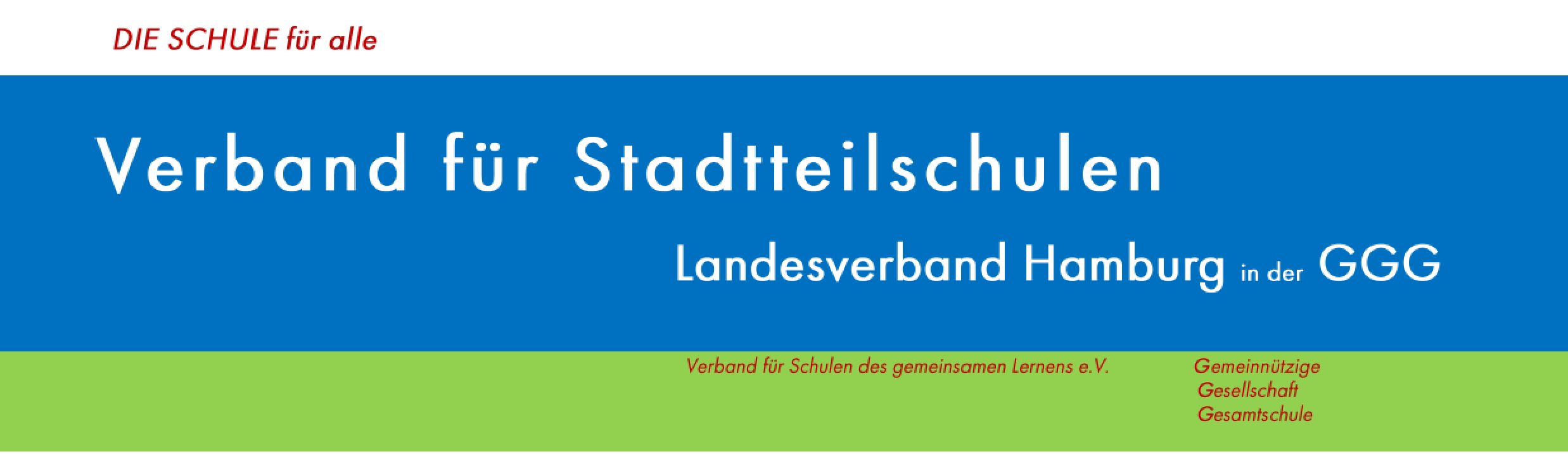 Hamburger Schulbesuchstage  22. – 25. April 2024AnmeldeformularBitte füllen Sie das Formular mit Ihren persönlichen Daten und den Daten zu Ihrer/Ihren gewünschten Hospitation(en) aus und senden Sie das ausgefüllte Formular an UweTimmermann@ggg-web.de.   	 ס      Ich möchte gern am „Come together“ am 24. April 2024 um 19 Uhr teilnehmen.NameEmailadresseSchuleGewünschte Hospitation 1 Nr.TagThemaSchuleGewünschte Hospitation 2 Nr.TagThemaSchule